PHYS 633: Elementary Particle Physics                   Spring 2012  Homework #4                                                   Due Date: 10/30/12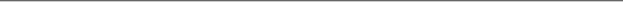 In the center-of-mass frame for the process , show thatAnd hence that the differential cross section isShow that for very high-energy “spinless” electron-muon scattering,Where θ is the scattering angle and α=e2/4π.  Neglect the particle masses. Show that in the reaction , Taking  to be the s channel process, verify thatWhere θ is the center-of-mass scattering angle and , where  and are, respectively, the momenta of the incident and scattered electrons in the center-of-mass frame.  Show that the process is physically allowed provided . The physical region is shown shaded in the figure drawn in class.  Note that  correspond to forward (backward) scattering.Show that the invariant amplitude for “spinless” electron-electron scattering,,                                                                 can be written as.                                                               Comment on the symmetry of M under s ↔ t. In  near threshold, one can obviously not neglect the mass of the .  Working from  and the exact spin-averaged amplitudeShow that the total cross-section for  production is given by where.